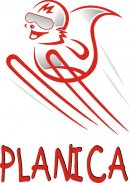 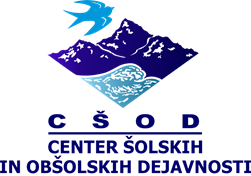 TEHNIŠKI DAN: OKVIR ZA SLIKEVODILO ZA UČITELJETehniški dan: OKVIR ZA SLIKEPredmet: tehnikaStarost učencev: 7., 8., 9. r.Trajanje: 5 PUSplošni cilji: Učenec poznava, raziskuje, konstruira in gradi preproste tehnične predmete. Spoznava svoje sposobnosti in nagnjenja ter jih usmerja v ustvarjalno delo v stroki in prostem času. Povezuje ustvarjanje, likovno umetnost in tehnična znanja s prakso.Operativni cilji za (tehnika):- izdelava predmeta:organizira delovni prostor, izbere gradiva, ob uporabi dokumentacije izbere orodja, pripomočke, stroje in osebna zaščitna sredstva za varno delo, načrtuje in izdela preprost tehnični izdelek,se navaja na natančnost pri delu;- načrtovanje izdelka iz lesa:oblikuje in skicira idejo preprostega uporabnega izdelka iz lesa, določi merila za izdelavo in vrednotenje izdelka, ob sestavljanju sestavnih delov v končni izdelek uporabi različne načine spajanja, - vrednotenje:preizkusi izdelek, ga ovrednoti in predstavi ideje za izboljšanje, Oblike dela: individualnaMetode dela: metoda dela s slikami, metoda opazovanja, praktično delo, terensko deloMedpredmetnost: tehnika, likovna umetnostPREVERJANJE OPRAVLJENEGA DELA UČENCA:Učenec po navodilu samostojno izdela okvir za sliko (navodila za učenca so v ppt).Učitelj preveri opravljeno delo učenca tako, da preveri fotografijo končnega izdelka učenca, ki mu jo učenec pošlje po e-pošti ali MMS po opravljenem dnevu dejavnosti. Pripravila: Mateja Vertelj, CŠOD Planica					Planica, 20.4.2020